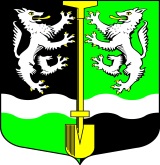 АДМИНИСТРАЦИЯ                                                                  МУНИЦИПАЛЬНОГО ОБРАЗОВАНИЯ                                             СЕЛИВАНОВСКОЕ СЕЛЬСКОЕ  ПОСЕЛЕНИЕ                                 ВОЛХОВСКОГО МУНИЦИПАЛЬНОГО РАЙОНА                     ЛЕНИНГРАДСКОЙ ОБЛАСТИПОСТАНОВЛЕНИЕот 30 ноября 2020 года                                                                                 № 114О внесении изменений и дополнений в постановление № 06 от 16 января 2015 года «Об утверждении   Административного регламента по  предоставлению муниципальной услуги  «Принятие граждан  на учет в качестве нуждающихся в жилых помещениях, предоставляемых по договорам социального найма»  на территории МО Селивановское сельское поселение»В соответствии с Федеральным законом  от 06.10.2003 года  № 131-ФЗ «Об общих принципах организации местного самоуправления в Российской Федерации»; Федеральным законом от 27.07.2010 года № 210-ФЗ «Об организации предоставления государственных и муниципальных услуг»; Федеральным законом от 31.07.2020 года № 287-ФЗ «О внесении изменений в статью 56 Жилищного кодекса Российской Федерации и статьи 15 и 24 Федерального закона «О статусе военнослужащих»; Уставом муниципального образования Селивановское сельское поселение, администрация муниципального образования Селивановское сельское поселение Волховского муниципального района Ленинградской области,ПОСТАНОВЛЯЕТ:1.Внести изменения и дополнения в постановление № 06 от 16 января 2015 года:1.1.Внести изменения и дополнения в п. п. 2.8.2 п.2.8 «Исчерпывающий перечень оснований для отказа в предоставлении муниципальной услуги» раздела II. «Стандарт предоставления муниципальной услуги» и читать в новой редакции:Предоставление муниципальной услуги прекращается в случае:     -подачи гражданами по месту учета заявления о снятии с учета;-утраты гражданами оснований, дающих им право на получение жилого помещения по договору социального найма;-выезда граждан на место жительства в другое муниципальное образование;-получения гражданами в установленном порядке от органа государственной власти или органа местного самоуправления бюджетных средств на приобретение или строительство жилого помещения;-предоставления гражданам в установленном порядке от органа государственной власти или органа местного самоуправления земельного участка для строительства жилого дома;При этом предоставление военнослужащим, гражданам, уволенным с военной службы, и совместно проживающим с ними членам их семей земельных участков для строительства индивидуальных жилых домов не является основанием для снятия их с учета в качестве нуждающихся в жилых помещениях. -выявления в представленных гражданами документах в орган, осуществляющий принятие на учет, сведений, не соответствующих действительности и послуживших основанием принятия на учет, а так же неправомерных действий должностных лиц органа, осуществляющего принятие на учет, при решении вопроса о принятии на учет.2.Настоящее постановление подлежит официальному опубликованию в газете «Волховские огни» и размещению на официальном сайте администрации МО Селивановское сельское поселение в сети «Интернет».3.Контроль за исполнением настоящего постановления оставляю за собой.Глава администрацииМО Селивановское сельское поселение                                         М.Ф.Петрова